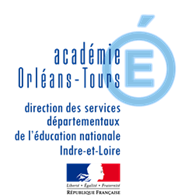 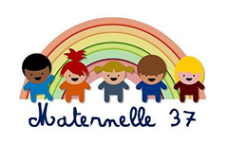 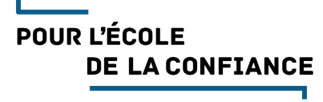 DICTEE SPORTIVE DES PETITS…ET DES GRANDS (à partir de la MS)MOT AUX PARENTSNous vous proposons un jeu sportif à faire avec toute la famille.Sur la page suivante, vous trouverez un code qui fait correspondre une action motrice à chacune des lettres de l’alphabet. Distribuez à chaque participant une photocopie des 24 cartes avec les codes correspondant aux lettres indiquées.Faites piocher une lettre à votre enfant et demandez-lui de la mimer pour la faire deviner aux autres.Donner un mot connu à votre enfant (par exemple, son prénom, celui d’un autre membre de la famille, le nom du chien, de la maîtresse … , etc.) et demandez-lui de l’épeler en code sportif. Demander à votre enfant de piocher un mot écrit parmi des étiquettes, et de le faire deviner en le mimant puis en l’épelant. -Voir mots suggérés après le tableau des lettres- N’hésitez pas à choisir des mots simples auxquels votre enfant est familiarisé (ex :  personnage d’un album connu, mots de la vie quotidienne…).Dépense physique et fous-rires garantis !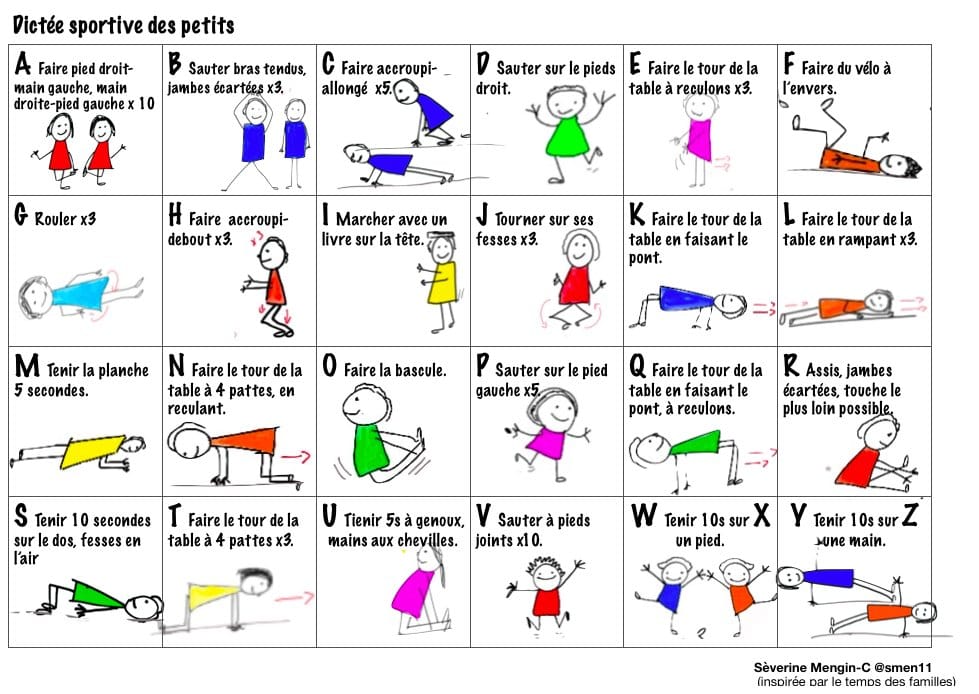 Code trouvé sur ce site, où vous pourrez trouver également des jeux de l’oie sportifs : 	https://lamaterdevlynette.fr/la-motricite-en-etant-confine-ou-pas           Exemples de mots à mimer :PAPAMAMANLAECOLECHATRATLAPIN ROIPOULEPOMMEUN